ITC External Data Usage Agreement (E2)This form is to be used by non-ITC researchers who have completed an ITC Data Request Application and have been approved access to an ITC data set.Contents of Agreement: I have read and signed the country-specific Data Sharing Agreement(s) specific to this data set and I will abide by all its conditions. I have ethics clearance from a Federal Wide Assurance (FWA) approved institution, and will submit it along with this signed Data Usage Agreement. I agree to not disclose, or knowingly cause the disclosure of, any information that relates the particulars obtained from any individual response to an identifiable person, business or organization. I agree that these data are to be used only for the project named above. I will not use these data for any other purpose or analyses without written permission from the supplier of the data (ITC or the Principal Investigator). I agree to complete the analysis of the data within six months of receiving the data. After 6 months of receiving the data and upon the request of the ITC project, I agree to submit a progress report outlining the summary of the project, current progress, and any requested revision of the completion date. Upon completion, I agree to submit copies of all publications, reports, abstracts, etc. that use data from the ITC Project, as well as copies of the syntax used for the analyses, to the ITC Project at the University of Waterloo and the country-specific ITC investigator(s). I agree to acknowledge the owners of the data from the ITC Project in all publications, reports, abstracts, etc. resulting from the analysis. I agree that the data subset will reside only in the secure password-protected location identified with the data request form.I am not in receipt of any grant monies or in-kind contribution from any tobacco manufacturer, distributor, or other tobacco-related entity. I agree to not share the data with any researchers not named below.Name, address and signature of all researchers (including students) using the data:Approval by the Country Principal Investigators for the data sets requested (to be completed by the ITC Project)Please scan or return electronically to itc@uwaterloo.ca or by fax, attention ITC Project at +1-519-746-8631.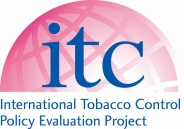 Principal Investigator: Principal Investigator: Institution: Institution: Phone: Fax: Email: Email: Project Title: Project Title: Start Date: Start Date: Completion Date: Completion Date: Principal Investigator Name:       Email:       (Electronic) Signature: 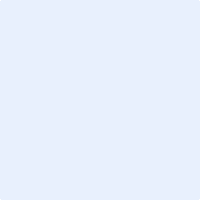       Date: Name:       Email:       (Electronic) Signature:       Date: Name:       Email:       (Electronic) Signature:       Date: Name:       Email:       (Electronic) Signature:       Date: Name:       Email:       (Electronic) Signature:       Date: Name:       Email:       (Electronic) Signature:       Date: Name:       Email:       (Electronic) Signature:       Date: ITC Country Principal Investigator: The aforementioned ITC Country Principal Investigator has read and approved the proposal by email. Date: ITC Country Principal Investigator: The aforementioned ITC Country Principal Investigator has read and approved the proposal by email.Date: ITC Country Principal Investigator: The aforementioned ITC Country Principal Investigator has read and approved the proposal by email.Date: ITC Country Principal Investigator: The aforementioned ITC Country Principal Investigator has read and approved the proposal by email.Date: ITC Country Principal Investigator: The aforementioned ITC Country Principal Investigator has read and approved the proposal by email.Date: ITC Country Principal Investigator: The aforementioned ITC Country Principal Investigator has read and approved the proposal by email.Date: ITC Country Principal Investigator: The aforementioned ITC Country Principal Investigator has read and approved the proposal by email.Date: ITC Country Principal Investigator: The aforementioned ITC Country Principal Investigator has read and approved the proposal by email.Date: 